С                                                                                                                                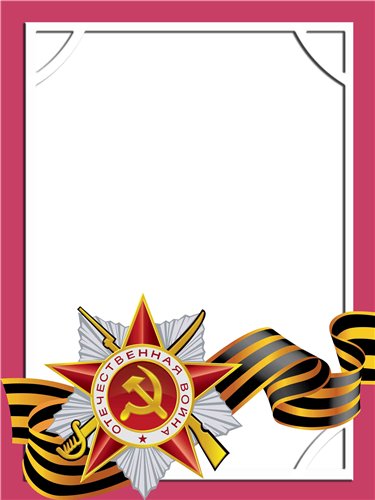 РомановГеоргий Андреевич                             Ветеран войны и труда.            Родился в 1919 г., п. Атиг, русский, б/п.Р Я Д О В О Й          Участвовал в боевых действиях шофером в составе 9 полка связи в войне с Японией.          Награжден медалью «За Победу над Японией» и другие четыре медали.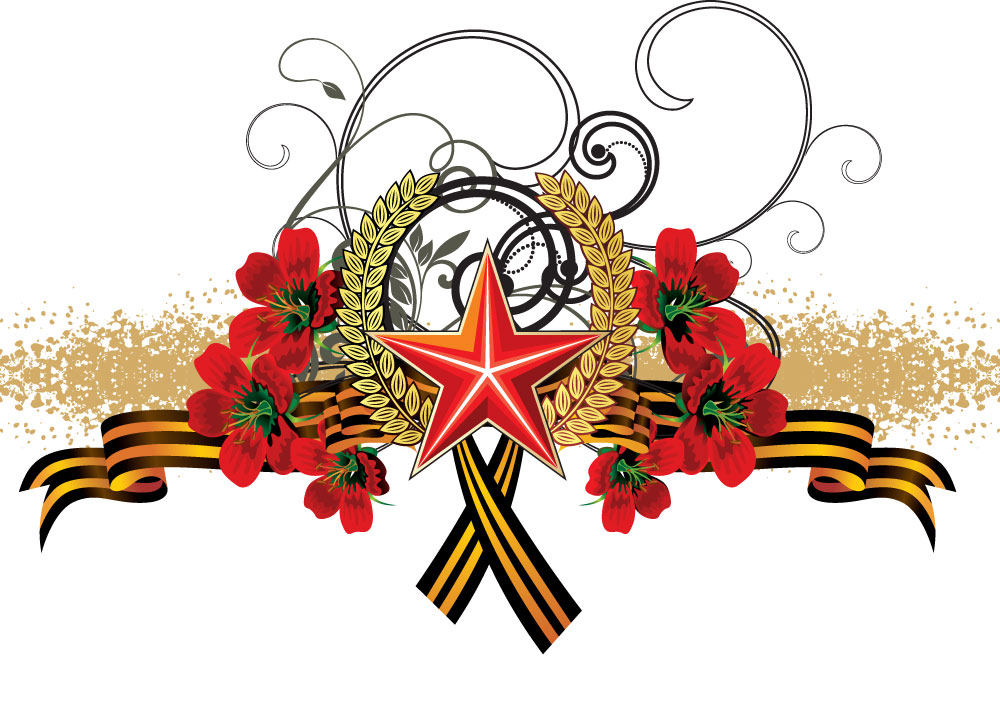 